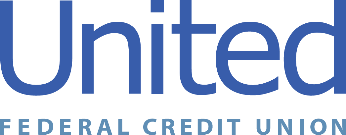 United Federal Credit Union – Press Release April 13, 2023Contact: Diana Wake Phone: (888) 982-1400 ext. 6891 Email: dwake@UnitedFCU.comUnited Federal Credit Union, 150 Hilltop Road, St. Joseph, Michigan, 49085United Federal Credit Union Names New Mortgage Advisor in Elko, Spring Creek and surrounding communities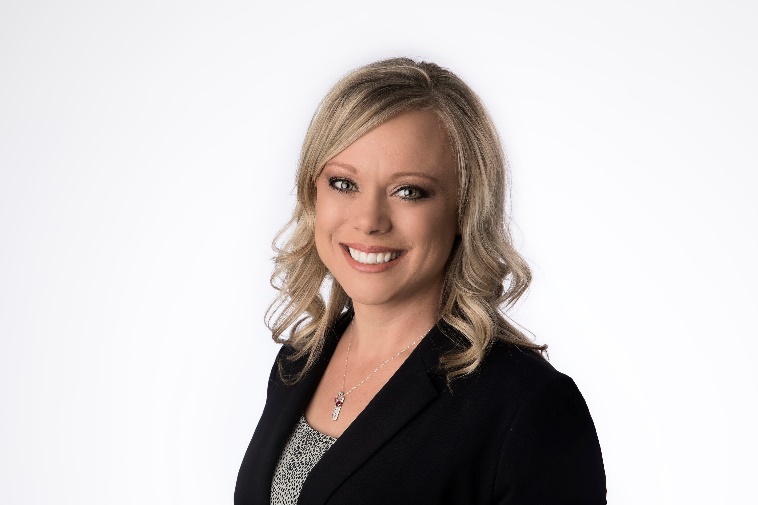 Lacey Hulet, Mortgage Advisor, ElkoELKO, Nev. – United Federal Credit Union (United) is pleased to announce the appointment of Lacey Hulet to Mortgage Advisor in northeast Nevada. Hulet will serve Elko, Spring Creek and surrounding communities.  Hulet will use her expertise to provide a quality real estate lending experience through financial counseling and product awareness to credit union members regarding their real estate financing needs and generate investment quality mortgage loans. Hulet began her career in the mortgage loan industry over five years ago and has experience in title and escrow, consumer lending, mortgage loan servicing, and as a credit union Teller. She pairs her industry knowledge with a passion to help people find the right mortgage option for their new home. Most recently, Hulet worked as a Mortgage Loan Officer at Greater Nevada Mortgage. ____________ About United United Federal Credit Union has served its Members since 1949 by helping them to build a sound financial future. United consists of more than 191,000 Member/owners worldwide and manages assets in excess of $3.8 billion. Its corporate office and main branch are in St. Joseph, Mich., with additional branches in Arkansas, Indiana, Michigan, Nevada, North Carolina, and Ohio. Federally insured by NCUA. Equal opportunity lender. Equal housing lender. For more information visit UnitedFCU.com# # #